Year 2 Home Learning – Week 3, week beginning 20.4.20	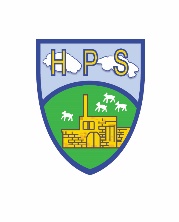 We have provided some guidelines for your child’s home learning.  We appreciate that these are stressful times for all involved. Where possible, please encourage your child to complete the learning outlined below. We appreciate that in some cases this may not be possible. Please try your best and don’t get too worried about it.  Most importantly stay safe and enjoy this time with your family.  Phonics focus graphemes for the week	________________________________________________________________________________________________________________________________________________	________________________________________________________________________English English Topic- Geography (and writing) Topic- Geography (and writing) Reading- Please also try to complete daily reading of 10 minutes. Children can read to parents, parents can read to children, parents and children can read a page each, whatever works for you! We would love to hear about any books that you’ve enjoyed. Reading activities- after reading a story, design a new outfit for one of the characters. If you could give a character a gift what would it be and why?  Writing- please see Topic/Geography box. Reading- Please also try to complete daily reading of 10 minutes. Children can read to parents, parents can read to children, parents and children can read a page each, whatever works for you! We would love to hear about any books that you’ve enjoyed. Reading activities- after reading a story, design a new outfit for one of the characters. If you could give a character a gift what would it be and why?  Writing- please see Topic/Geography box. This will be the start of our topic about ‘The Great Fire of London’. It begins by looking at London today and the features and places of the city. Take some time to use and explore the virtual tour of London.   https://360.visitlondon.com/# You could also find your own tour if you like or some of you may have seen some of the landmarks of London on a trip you have taken.We would then like you to pick 3 or 4 of your favourite landmarks and make an information leaflet about them. It could be in the form of a paper leaflet (you can use the format provided if you like, see below), a poster or a PowerPoint presentation. You will need to do some extra research about them and include facts in your leaflet. You may like to include a map of the city and mark where your chosen landmarks are located. This will be the start of our topic about ‘The Great Fire of London’. It begins by looking at London today and the features and places of the city. Take some time to use and explore the virtual tour of London.   https://360.visitlondon.com/# You could also find your own tour if you like or some of you may have seen some of the landmarks of London on a trip you have taken.We would then like you to pick 3 or 4 of your favourite landmarks and make an information leaflet about them. It could be in the form of a paper leaflet (you can use the format provided if you like, see below), a poster or a PowerPoint presentation. You will need to do some extra research about them and include facts in your leaflet. You may like to include a map of the city and mark where your chosen landmarks are located. Maths Maths This will be the start of our topic about ‘The Great Fire of London’. It begins by looking at London today and the features and places of the city. Take some time to use and explore the virtual tour of London.   https://360.visitlondon.com/# You could also find your own tour if you like or some of you may have seen some of the landmarks of London on a trip you have taken.We would then like you to pick 3 or 4 of your favourite landmarks and make an information leaflet about them. It could be in the form of a paper leaflet (you can use the format provided if you like, see below), a poster or a PowerPoint presentation. You will need to do some extra research about them and include facts in your leaflet. You may like to include a map of the city and mark where your chosen landmarks are located. This will be the start of our topic about ‘The Great Fire of London’. It begins by looking at London today and the features and places of the city. Take some time to use and explore the virtual tour of London.   https://360.visitlondon.com/# You could also find your own tour if you like or some of you may have seen some of the landmarks of London on a trip you have taken.We would then like you to pick 3 or 4 of your favourite landmarks and make an information leaflet about them. It could be in the form of a paper leaflet (you can use the format provided if you like, see below), a poster or a PowerPoint presentation. You will need to do some extra research about them and include facts in your leaflet. You may like to include a map of the city and mark where your chosen landmarks are located. Daily maths lessons on the White Rose website. Go to https://whiterosemaths.com/ and click the Home Learning tab at the top of the page. Click on Year 2. The week’s learning is Week 2- Lesson 1 is Recognise A Third. The learning then builds on knowledge from the previous week.There are lessons for you to follow, and optional worksheets to complete.If your child finds the work challenging, you can also access the Year 1 home learning.A My Maths task have been set. Please remember to do the lesson before completing the activity.Continue to learn 2, 5 and 10 times tables.Telling the time is a vital skill. Practise telling the time to the o’clock and half past, and then begin to introduce quarter past and quarter to. We learn analogue time in Year 2, not digital.Maths games are a fun way to improve your number skills. Try out the maths games below:https://www.topmarks.co.uk/maths-games/daily10https://www.topmarks.co.uk/maths-games/hit-the-buttonDaily maths lessons on the White Rose website. Go to https://whiterosemaths.com/ and click the Home Learning tab at the top of the page. Click on Year 2. The week’s learning is Week 2- Lesson 1 is Recognise A Third. The learning then builds on knowledge from the previous week.There are lessons for you to follow, and optional worksheets to complete.If your child finds the work challenging, you can also access the Year 1 home learning.A My Maths task have been set. Please remember to do the lesson before completing the activity.Continue to learn 2, 5 and 10 times tables.Telling the time is a vital skill. Practise telling the time to the o’clock and half past, and then begin to introduce quarter past and quarter to. We learn analogue time in Year 2, not digital.Maths games are a fun way to improve your number skills. Try out the maths games below:https://www.topmarks.co.uk/maths-games/daily10https://www.topmarks.co.uk/maths-games/hit-the-buttonThis will be the start of our topic about ‘The Great Fire of London’. It begins by looking at London today and the features and places of the city. Take some time to use and explore the virtual tour of London.   https://360.visitlondon.com/# You could also find your own tour if you like or some of you may have seen some of the landmarks of London on a trip you have taken.We would then like you to pick 3 or 4 of your favourite landmarks and make an information leaflet about them. It could be in the form of a paper leaflet (you can use the format provided if you like, see below), a poster or a PowerPoint presentation. You will need to do some extra research about them and include facts in your leaflet. You may like to include a map of the city and mark where your chosen landmarks are located. This will be the start of our topic about ‘The Great Fire of London’. It begins by looking at London today and the features and places of the city. Take some time to use and explore the virtual tour of London.   https://360.visitlondon.com/# You could also find your own tour if you like or some of you may have seen some of the landmarks of London on a trip you have taken.We would then like you to pick 3 or 4 of your favourite landmarks and make an information leaflet about them. It could be in the form of a paper leaflet (you can use the format provided if you like, see below), a poster or a PowerPoint presentation. You will need to do some extra research about them and include facts in your leaflet. You may like to include a map of the city and mark where your chosen landmarks are located. Science/Art  Spellings/PhonicsPERETake rubbings of different materials Use a piece of paper and different coloured wax crayons to take rubbings of different materials. E.g. tree bark, brick, concrete, leaves, daisies, wooden fence etc. These could then be cut up and made into other pictures. Raid your recycling box and make some junk models of all different materials. You may like to link this to the geography work and make some London landmarks or buildings.  Please continue to practise spelling the Year One and Year Two common exception words that were sent home in the Spring Term. Remember that little and often is best!This week we have also given you some focus graphemes (sounds) to revisit., These are written at the bottom of the sheet. With these words you can complete the following activities:Read all of the words and talk about their meanings.Practise using these words in a sentence, spelling them correctly.See if you can spot words in your reading books that contain the same graphemes.Add your own example of words to the list.Practise your ball skills- When we were at school we were practising rolling the ball up, down and around our bodies. Continue with this. Also practise throwing, catching and aiming. You could make up games where you score points against an opponent.  Joe Wicks, the Body Coach is providing daily, fun workouts for everyone to take part in, Visit  https://www.youtube.com/user/thebodycoach1 and click on PE With Joe.Tying shoelaces is an important fine motor skill that children need to learn. Please take the time to teach your child.ForgivenessJesus teaches his followers that God forgives them, but they need to forgive others too. Talk about who needs forgiveness and how people might feel if they are forgiven. You can talk about real life examples if appropriate. Talk about why forgiveness from God is good news for Christians and why forgiveness from people is important for all of us. What happens if someone does not forgive, compared with if they do? aiwaitpainrainsailtailmainayawayplayholidayspraytodaycrayona_eatefacemaderacegatesameea /ai/greatsteakbreak 